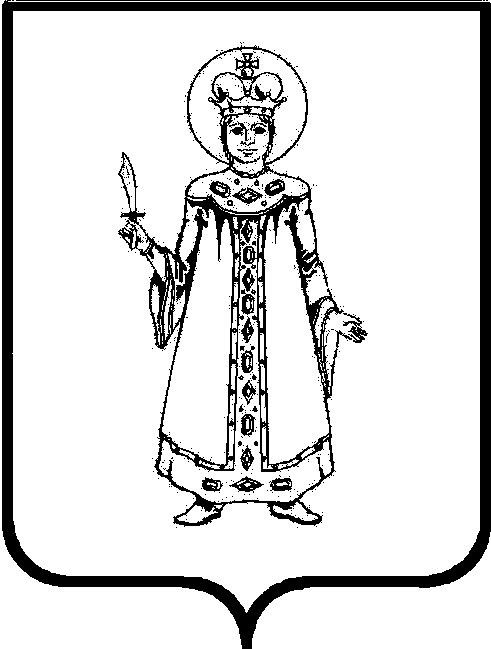 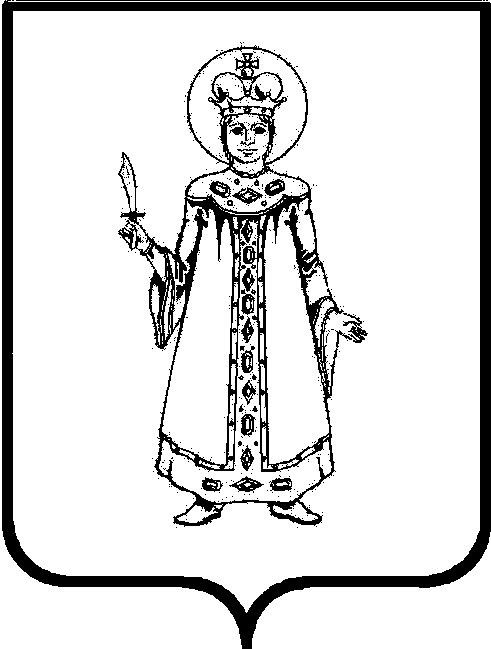 П О С Т А Н О В Л Е Н И ЕАДМИНИСТРАЦИИ СЛОБОДСКОГО СЕЛЬСКОГО ПОСЕЛЕНИЯ УГЛИЧСКОГО МУНИЦИПАЛЬНОГО РАЙОНАот 20.09.2021  № 219
О внесении изменений в постановление Администрации Слободского сельского поселения от 19.06.2012 № 38 «Об утверждении Административного регламента предоставления муниципальной услуги «Передача  в аренду муниципального имущества казны»	В соответствии с Федеральным законом от 06.10.2003 № 131-ФЗ              «Об общих принципах организации местного самоуправления в Российской Федерации», Федеральным законом от 27.07.2010 №210-ФЗ «Об организации предоставления государственных и муниципальных услуг», Федеральным законом от 29 декабря 2020 № 479-ФЗ "О внесении изменений в отдельные законодательные акты Российской Федерации",  руководствуясь Уставом Слободского сельского поселенияАДМИНИСТРАЦИЯ ПОСЕЛЕНИЯ ПОСТАНОВЛЯЕТ:	1. Внести изменения в постановление Администрации Слободского сельского от 19.06.2012 № 38 «Об утверждении Административного регламента предоставления муниципальной услуги «Передача  в аренду муниципального имущества казны»:	1.1. Пункт 2.6. раздела 2 Административного регламента изложить в следующей редакции: «2.6. Исчерпывающих перечень документов, необходимых в соответствии с нормативными правовыми актами для предоставления муниципальной услуги и услуг, которые являются необходимыми и обязательными  для предоставления муниципальной услуги, подлежащих представлению заявителем, способы их получения заявителем: Оказание муниципальной услуги осуществляется на основании заявлений (заявок) заинтересованных лиц, а также принятых в установленном порядке решений о сдаче муниципального имущества в аренду.В случае представления заявления при личном обращении заявителя или представителя заявителя предъявляется документ, удостоверяющий личность заявителя или представителя заявителя (предоставляется оригинал для снятия копии), в соответствии с законодательством Российской Федерации или посредством идентификации и аутентификации в органах, предоставляющих государственные услуги, органах, предоставляющих муниципальные услуги, многофункциональных центрах с использованием информационных технологий, предусмотренных частью 18 статьи 14.1 Федерального закона от 27 июля 2006 года № 149-ФЗ «Об информации, информационных технологиях и о защите информации».При предоставлении муниципальной услуги в электронной форме идентификация и аутентификация могут осуществляться посредством:-единой системы идентификации и аутентификации или иных государственных информационных систем, если такие государственные информационные системы в установленном Правительством Российской Федерации порядке обеспечивают взаимодействие с единой системой идентификации  и аутентификации, при условии совпадения сведений о физическом лице в указанных информационных системах;-единой системы идентификации и аутентификации и единой информационной системы персональных данных, обеспечивающей обработку, включая сбор и хранение, биометрических персональных данных, их проверку и передачу информации о степени их соответствия предоставленным биометрическим данным физического лица.Заключение договоров аренды производится только по результатам проведения конкурсов или аукционов на право заключения этих договоров, за исключением установленных законом случаев представления  указанных прав без проведения конкурсов или аукционов.Перечень документов, прилагаемых к заявлению (заявке) и необходимых для получения муниципальной услуги, а также порядок их предоставления (получения) заинтересованными лицами определяется  пунктами 52, 121  Приказа  Федеральной антимонопольной службы № 67 от 10.02.2010 года «О порядке проведения конкурсов или аукционов на право заключения договоров аренды, договоров безвозмездного пользования, договоров доверительного управления имуществом, иных договоров, предусматривающих переход прав владения и (или) пользования в отношении государственного или муниципального имущества, и перечне видов имущества, в отношении которого заключение указанных договоров может осуществляться путем проведения торгов в форме конкурса»,  а также настоящим   Административным регламентом.».	1.2. Подпункт 3.4.3. пункта 3.4. раздела 3 Административного регламента изложить в следующей редакции:«3.4.3. Консультирование лиц о предоставлении муниципальной услуги.При обращении заинтересованного лица о предоставлении муниципальной услуги специалист Администрации:- консультирует заявителя в устной форме о порядке предоставления муниципального имущества в аренду по результатам проведения торгов; о перечне необходимых документов для участия в торгах; о сроках, условиях и порядке проведения торгов;- проверяет документы, удостоверяющие личность заявителя в соответствии с законодательством Российской Федерации или посредством идентификации и аутентификации в органах, предоставляющих государственные услуги, органах, предоставляющих муниципальные услуги, многофункциональных центрах с использованием информационных технологий, предусмотренных частью 18 статьи 14.1 Федерального закона от 27 июля 2006 года N 149-ФЗ "Об информации, информационных технологиях и о защите информации" либо полномочия представителя;- выдает на руки заявителю перечень необходимых документов для участия в торгах, а также текст информационного сообщения о проведении торгов.».	2. Опубликовать настоящее постановление в Информационном вестнике Слободского сельского поселения, на официальном сайте Администрации Угличского муниципального района и сайте Слободского сельского поселения.	3. Контроль за исполнением настоящего постановления оставляю за собой.	4. Постановление вступает в силу с момента опубликования.Глава Слободского сельского  поселения                                   М.А. Аракчеева